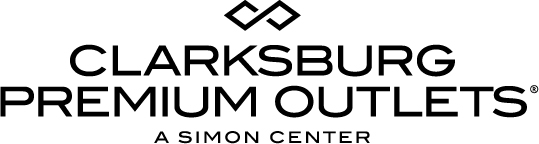 For more information:Becca MeyerBRAVE Public Relations404-233-3993bmeyer@bravepublicrelations.com FOR IMMEDIATE RELASEClarksburg Premium Outlets welcomes G-Star RAWWashington D.C.-area’s premier outlet center strengthens retail roster with eco-friendly, luxury denim brandCLARKSBURG, Md. (February X, 2018) – Clarksburg Premium Outlets management announced today the addition of G-Star RAW to its ever-evolving roster of sought-after brands. The refined concept, which offers denim apparel as well outerwear, tops and shoes made from sustainable materials, is now open. This announcement follows holiday openings of Electric Cycling House and Kung Fu Tea, which also joined the luxury outlet shopping destination’s retail selection. “We continuously look for new brands to align with our center’s commitment to environmental sustainability,” said Michael Mitchroney, general manager of Clarksburg Premium Outlets. “As a LEED-certified center, G-Star RAW aligns with our mission of encouraging energy-saving measures and compliments our evolving selection of luxury brands.” G-Star RAW fuses high-level craftsmanship with street level edge to create a new denim sector that features innovative, yet functional designs. The brand is committed to creating products with minimal environmental impact, without compromising on quality, comfort and design. G-Star RAW is located on High Street adjacent to Carlisle. Shoppers at Clarksburg Premium Outlets can also expect to find other top brands such A|X Armani Exchange, kate spade new york, Theory and Salvatore Ferragamo.  To learn more about stores at Clarksburg Premium Outlets and upcoming events, please visit premiumoutlets.com/clarksburg. About Clarksburg Premium OutletsClarksburg Premium Outlets is the Washington, D.C. area’s newest outlet center featuring an impressive collection of world-recognized and retailers with savings of 25 to 65 percent every day. Located in Montgomery County, the center serves as Simon’s first two-level, LEED-certified center, incorporating numerous energy-saving measures, such as LED-lighting, bike racks and storm water management systems, and amenities such as a sophisticated community space with covered walkways, spacious courtyards, landscaping, fountains, waterfalls, custom art, a fireplace and a children’s play area. The 392,000 square foot center offers Washington, D.C.-area shoppers a vast variety of apparel, footwear, accessories and home décor from popular brands including A|X Armani Exchange, Armani Outlet, kate spade new york, Michael Kors and Saks Fifth Avenue OFF 5TH. For a map and store listings, as well as directions, event and tourism resources, visit premiumoutlets.com/clarksburg or find the center at facebook.com/clarksburgpremiumoutlets, twitter.com/ClarksburgPO and instagram.com/ClarksburgPremiumOutlets.  ###